OSAKA Japan - SMPG meeting: Nov. 5  – 7, 2012Dress Code: Business CasualSMPG meeting registration formDeadline for registration is October 10th. Late registration requests will be accepted if room permits.Please return your registration form to: info@smpg.info NMPGs are asked to send maximum 2 representatives (one for each WG). Extra country representative registrations will have to be justified and subject to consideration on a case by case basis to grant approval.I will attend (tick the appropriate boxes):Hotel Room Booking and Other Useful InformationSMPG  MEETING5th-7th November 2012* ACCOMMODATION *Hotel: Fraser Residence  Nankai Osaka
Location is very close to Namba Parks. It take 3 minutes walk from Hotel to Meeting place. Address: 1-17-11 Telephone:+81-6-6635-7111 
Fax : +81-6-6635-7555 
http://www.frasershospitality.com/  Booking InformationPrice：① JPY 12,000 with 28㎡ including light breakfast 
　　　　② JPY 17,000 with 44㎡ including light breakfast Reservation is available by email below. Please make sure to mention “SMPG meeting”  for the special discount price. 
reservation.Osaka@frasershospitality.com Pre-booking can be made free of charge now but should be changed to "final booking" before 10th of October.* MEETING VENUE *Namba Parks Conference Room 
URL: www.nambaparks.com  (sorry, Japanese only) It is located in the southern part of . 
Namba Parks consist of various buildings, cinema, shops, restaurants and so on. 
Conference venue is located at the 7th floor of ''. Address :   7th Floor 2-10-70  Telephone:+81-6-6636-1315 Access : 
15 min. from Shin-Osaka station (Bullet Train station) by Underground 
30 min. from Kansai International Airport (KIX) by train 
10 min. from  centre by Underground The nearest station is Midosuji-line (Underground) Namba Station. There are two international airports in Osaka. One is ITAMI Airport (ITM) which takes about 50 minutes by bus to Namba station. The other is  (KIX). It is possible to choose ITM or KIX based on your flight schedule.http://Osaka-airport.co.jp/en/   http://www.kansai-airport.or.jp/en/index.asp* SOCIAL EVENTS *Attractive Osaka Tour and DinnerParticipants are kindly requested to confirm their attendance via the meeting registration form on page.Meeting Venue: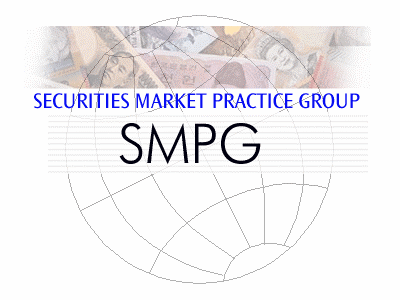 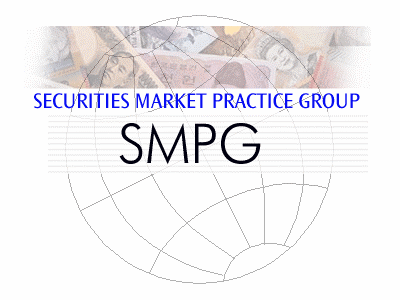 Namba Parks Conference Room 7th Floor 2-10-70Nambanaka Naniwa-ku Osaka City, JapanSponsered　byISITC-JapanMonday 5th of NovemberMonday 5th of NovemberMonday 5th of NovemberMonday 5th of NovemberMonday 5th of NovemberMonday 5th of NovemberMonday 5th of NovemberMonday 5th of NovemberMorningMorningMorningMorningMorningMorningMorningMorning09:00 – 09:30Welcome Coffee + RegistrationWelcome Coffee + RegistrationWelcome Coffee + RegistrationWelcome Coffee + RegistrationWelcome Coffee + Registration09:30 – 10:45General Session1. Welcome address (Karla Mc Kenna – SMPG Chair)2. Meeting schedule overview (Jacques Littré – General Secretary)3. Growing use of ISO standards and their impact in Asia (Mr. Satoru Yamadera, BOJ)4. Corporate Action Information Services ISO 20022 Enhancement (Mr. Yukimori, JASDEC &  Mr. Ochi, Tokyo-Stock Exchange) 5. ABMF Update (Asan Development Bank)General Session1. Welcome address (Karla Mc Kenna – SMPG Chair)2. Meeting schedule overview (Jacques Littré – General Secretary)3. Growing use of ISO standards and their impact in Asia (Mr. Satoru Yamadera, BOJ)4. Corporate Action Information Services ISO 20022 Enhancement (Mr. Yukimori, JASDEC &  Mr. Ochi, Tokyo-Stock Exchange) 5. ABMF Update (Asan Development Bank)General Session1. Welcome address (Karla Mc Kenna – SMPG Chair)2. Meeting schedule overview (Jacques Littré – General Secretary)3. Growing use of ISO standards and their impact in Asia (Mr. Satoru Yamadera, BOJ)4. Corporate Action Information Services ISO 20022 Enhancement (Mr. Yukimori, JASDEC &  Mr. Ochi, Tokyo-Stock Exchange) 5. ABMF Update (Asan Development Bank)General Session1. Welcome address (Karla Mc Kenna – SMPG Chair)2. Meeting schedule overview (Jacques Littré – General Secretary)3. Growing use of ISO standards and their impact in Asia (Mr. Satoru Yamadera, BOJ)4. Corporate Action Information Services ISO 20022 Enhancement (Mr. Yukimori, JASDEC &  Mr. Ochi, Tokyo-Stock Exchange) 5. ABMF Update (Asan Development Bank)General Session1. Welcome address (Karla Mc Kenna – SMPG Chair)2. Meeting schedule overview (Jacques Littré – General Secretary)3. Growing use of ISO standards and their impact in Asia (Mr. Satoru Yamadera, BOJ)4. Corporate Action Information Services ISO 20022 Enhancement (Mr. Yukimori, JASDEC &  Mr. Ochi, Tokyo-Stock Exchange) 5. ABMF Update (Asan Development Bank)10:45 – 11:00Coffee BreakCoffee BreakCoffee BreakCoffee BreakCoffee Break11:00 – 12:30General Session (Continued)6. APAC Regional MPGs status (Taketoshi Mori, BTMU & Jonathan Rhoda, Statestreet & Alex Kech, SWIFT)7. MyStandards – Status of Market Practices Contents (Jacques Littré, SWIFT)8. Update of the Legal Entity Identifier Standard and Global LEI System Implementation (Karla Mc Kenna, SMPG Chair)General Session (Continued)6. APAC Regional MPGs status (Taketoshi Mori, BTMU & Jonathan Rhoda, Statestreet & Alex Kech, SWIFT)7. MyStandards – Status of Market Practices Contents (Jacques Littré, SWIFT)8. Update of the Legal Entity Identifier Standard and Global LEI System Implementation (Karla Mc Kenna, SMPG Chair)General Session (Continued)6. APAC Regional MPGs status (Taketoshi Mori, BTMU & Jonathan Rhoda, Statestreet & Alex Kech, SWIFT)7. MyStandards – Status of Market Practices Contents (Jacques Littré, SWIFT)8. Update of the Legal Entity Identifier Standard and Global LEI System Implementation (Karla Mc Kenna, SMPG Chair)General Session (Continued)6. APAC Regional MPGs status (Taketoshi Mori, BTMU & Jonathan Rhoda, Statestreet & Alex Kech, SWIFT)7. MyStandards – Status of Market Practices Contents (Jacques Littré, SWIFT)8. Update of the Legal Entity Identifier Standard and Global LEI System Implementation (Karla Mc Kenna, SMPG Chair)General Session (Continued)6. APAC Regional MPGs status (Taketoshi Mori, BTMU & Jonathan Rhoda, Statestreet & Alex Kech, SWIFT)7. MyStandards – Status of Market Practices Contents (Jacques Littré, SWIFT)8. Update of the Legal Entity Identifier Standard and Global LEI System Implementation (Karla Mc Kenna, SMPG Chair)12:30 – 13:3012:30 – 13:30LunchLunchLunchLunchLunchAfternoon Afternoon Afternoon Afternoon Afternoon Afternoon Afternoon 13:30 – 15:15Orientation SessionFor APAC NMPGs convenors and ObserversCorporate Action WGCorporate Action WGSettlement and Reconciliation WGSettlement and Reconciliation WG15:15 – 15:30Coffee BreakCoffee BreakCoffee BreakCoffee BreakCoffee Break15:30 – 17:30Corporate Action WGCorporate Action WGSettlement and Reconciliation WGSettlement and Reconciliation WGSettlement and Reconciliation WGTuesday 6th of NovemberTuesday 6th of NovemberTuesday 6th of NovemberTuesday 6th of NovemberTuesday 6th of NovemberMorning Morning Morning Morning Morning 09:00 – 10:45Corporate Action WGSettlement and Reconciliation WGSettlement and Reconciliation WG10:45 – 11:00Coffee BreakCoffee BreakCoffee Break11:00 – 12:30Corporate Action WGSettlement and Reconciliation WGSettlement and Reconciliation WG12:30 – 13:30LunchLunchLunchAfternoon Afternoon Afternoon Afternoon Afternoon 13:30 – 15:15Corporate Action WGCorporate Action WGSettlement and Reconciliation WG15:15 – 15:30Coffee BreakCoffee BreakCoffee Break15:30 – 17:30Corporate Action WGSettlement and Reconciliation WGSettlement and Reconciliation WGEveningEveningEveningEveningEvening17:30 – 21:00- SMPG Event Offered by the hosts -Attractive Osaka Tours: Tsutenkaku Tower, Osaka Caslte, Nambafollowed by Dinner(Attendance confirmation in the registration form required !)- SMPG Event Offered by the hosts -Attractive Osaka Tours: Tsutenkaku Tower, Osaka Caslte, Nambafollowed by Dinner(Attendance confirmation in the registration form required !)- SMPG Event Offered by the hosts -Attractive Osaka Tours: Tsutenkaku Tower, Osaka Caslte, Nambafollowed by Dinner(Attendance confirmation in the registration form required !)Wednesday 7th of NovemberWednesday 7th of NovemberWednesday 7th of NovemberWednesday 7th of NovemberMorning Morning Morning Morning 09:00 – 10:45Corporate Action WGSettlement and Reconciliation WG10:45 – 11:00Coffee BreakCoffee Break11:00 – 12:30Corporate Action WGSettlement and Reconciliation WG12:30 – 13:30LunchLunchEnd of meetingEnd of meetingNAME:First Name:Country:Country:Institution:Institution:E-Mail address:E-Mail address:Tel/Mobile:Tel/Mobile:Monday 5th of NovemberMorning general sessionAfternoon Corporate Action WGAfternoon Settlement and Reconciliation WGAfternoon Orientation Session (APAC NMPGs Convenors and Observers)Tuesday 6th of NovemberMorning Corporate Action WGMorning Settlement and Reconciliation WGAfternoon Corporate Action WGAfternoon Settlement and Reconciliation WGEvening OSAKA Tour & DinnerWednesday 7th of NovemberMorning Corporate Action WG	Morning Settlement and Reconciliation WG